 ,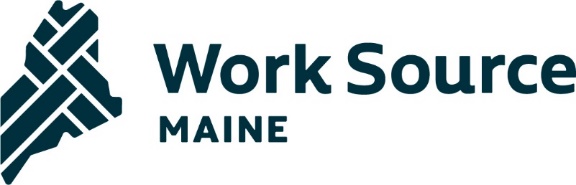 STATE WORKFORCE BOARD 
September 8, 2023Meeting - 9:00am – NoonLunch & Tour – Noon – 2:00pmJackson Labs, Bar Harbor, ME9:00	Welcome, Introductions & Get to know your new SWB members, Agenda review9:15	Approve minutes from June 9, 2023, SWB meeting9:20	Director’s Report9:25	Context setting for 5-year “Refresh” of Strategic workforce & 10-year economic development plans10:00 Break10:05	Breakout Groups - Strategic workforce & 10-year economic development plan tactical goal posts discussion11:20	Presentation from Jackson Labs – “Talent Acquisition to Build the Maine Research and Development Workforce”11:50	Public comment								11:55	Meeting evaluation & closing remarks					12:00	Adjourn12:00 – 1:00 – Lunch provided by Jackson Labs1:00 – 2:00 – Tour of Jackson Labs research facilityNext Meeting: December 8, 20239:00am - 12:00pmLocation: MDOL, 45 Commerce Drive, Augusta